                                  Gulfjobseeker.com CV No: 973896                                   Mobile +971505905010  cvdatabase[@]gulfjobseeker.comTo contact this candidate use this linkhttp://www.gulfjobseeker.com/feedback/contactjs.phpOBJECTIVEI’m looking for position in a physical therapy facility (HOSPITAL or REHAB CENTER) emphasizing neurological/ orthopedic problems of patients, which allow me to continue to develop my skills in neurodevelopment/ structural treatment approaches. Ready and qualified for the next stage in a successful career and looking forward to making a significant contribution as a physiotherapist.WORK EXPERIENCE      NIMS Hospital, Malapuram, kerala,India        Physiotherapist  (Oct 2009 to Jan 2013)Provide physiotherapy and treatment for both outpatients  and inpatients. Responsible for managing a clinical caseload, providing physiotherapy assessment and treatment to the highest standard.       DUTIES:Providing a high standard of physiotherapy service to patients.Organising & prioritising own workload & delegating                         responresponsibilities accordingly.Involved in ward rounds, meetings and case conferences.Supervising and teaching recently qualified physiotherapist      assist..assistants.Evaluating, planning and delivering care plans in response to comp. complex needs.Reporting all complaints/incidents to senior managers & documdocumenting them.Implementing relevant standards and policies.Involved in a patients pre-admission and follow-up care.Prioritising urgent referrals and emergency cases.Working with respiratory, orthopaedic, acute neurological and       multi-pmulti-pathology patients.TRAININGS & WORKSHOPSCME on Shoulder Physiotherapy.Workshop on Modern Trends in Sports Medicine.CME on Practical Concepts of Physical Fitness Evaluation & Training.Mutli-Disciplinary Conference on Stroke.Workshop on Myofascial Pain Syndrome.Workshop on Mc Kenzie’s Approach and Spinal Taping.Workshop on Lung Expansion and Bronchial Hygiene Therapy.Conference on changing trends in Respiratory Physiotherapy.PROFESSIONAL MEMBERSHIPACADEMIC QUALIFICATIONBPT  From College Of Physiotherapy, Thalassery Affiliated to Calicut University  (2004- 2009)10th & 12th  From C.B.S.E S.N.Vidya Bhavan, Thrissur, kerala, India.DECLARATIONI hereby acknowledge that the information given above is true to the best of my knowledge and belief.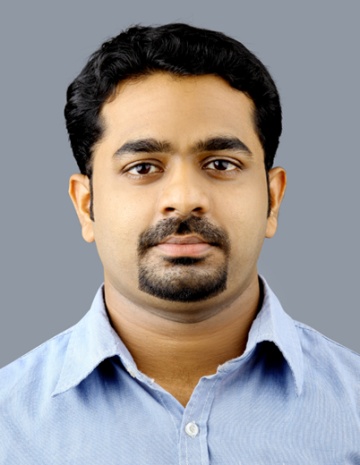 PERSONAL DETAILSDOB:01/11/1985Age                : 27Sex                 : MaleNationality     : IndianMarital Status: Single.AREAS OF EXPERTISE Musculoskeletal physiotherapyOrthopaedics Stroke management Sports injuries Patient care Neurological conditions Multiple SclerosisDHA EXAM PASSED, REF NO. DHA/LS/2142013/324225CountryAuthorityValidityIndiaThe Indian Association of PhysiotherapistLife MembershipIndiaKerala association for Physiotherapist’s     co-ordinationLife Membership